2022-2023 School Supplies – Grade 5Glen Allan ElementaryPLEASE LABEL THE FOLLOWING SUPPLIES: 1	Daily agendaAll students require a daily agenda for communication purposes. The school will continue to have agendas available for purchase in September with an approximate cost of $51 	Pair of indoor runnersAll students will require one pair of good running shoes for indoor use.  Footwear which marks or damages the floor will not be permitted. NO platform soles, heelies or backless runners please.	1	Pencil case to hold pencils, pens, markers, etc.20	HB Staedtler pencils (sharpen much better; please pre-sharpen but do not label)4	White Eraser2	Red Pens (ballpoint)2	Highlighter (different colors)1	Pencil sharpener with lid1	Fine tip markers 12 pk4 	Whiteboard markers for use on individual whiteboards1	Pad sticky notes (3” x 3”)1	Pencil crayons 24 pk1	Pointed scissors1	Pair of earbuds or headphones (clearly labeled – in a Ziplock)14	Duo tangs (no plastic please)3 each - red, yellow, orange, blue2 each - greenPlease do not purchase any other color as subject areas are color coordinated. Must have the bending fasteners inside to place through loose-leaf2	Glue Sticks (40g)1	Pocket folders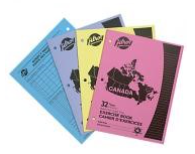 1	Ruler - clear plastic (metric only – marked in cm)6	Exercise books (as pictured) 1	200 sheets lined loose-leaf1	1” 3-ring binder with pockets in cover1	5-tab dividers** Please save a shoe box for later in the year!PLEASE LABEL ALL SUPPLIES WITH STUDENT NAME